Advantech AE Frequently Asked Questions[Abstract]Why the monitor cannot be turn on by power supply is not fitting the spec.How to set power voltage output[Solution]Change the power output voltage to customer need.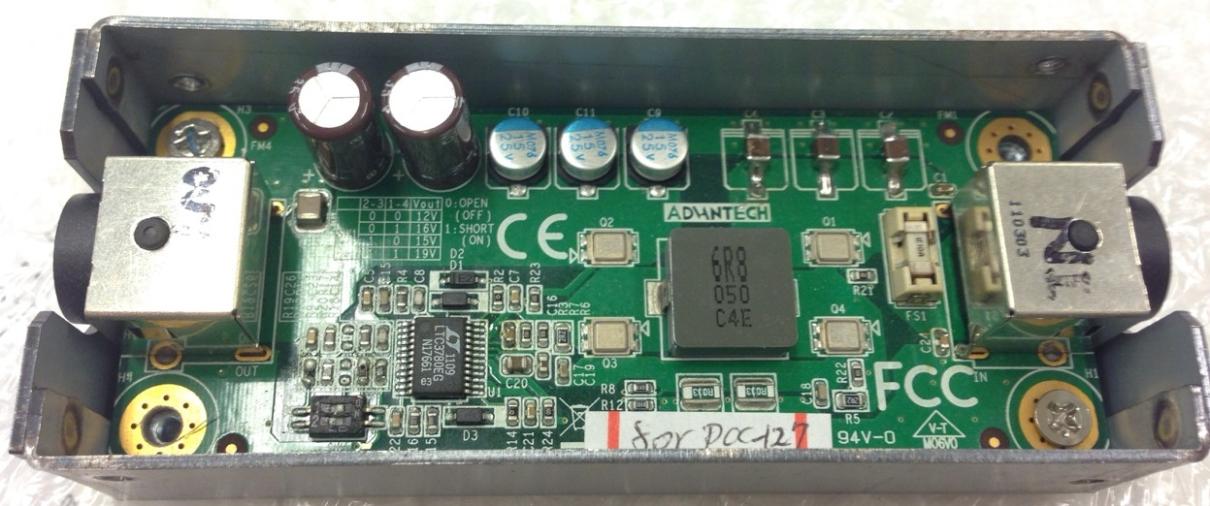 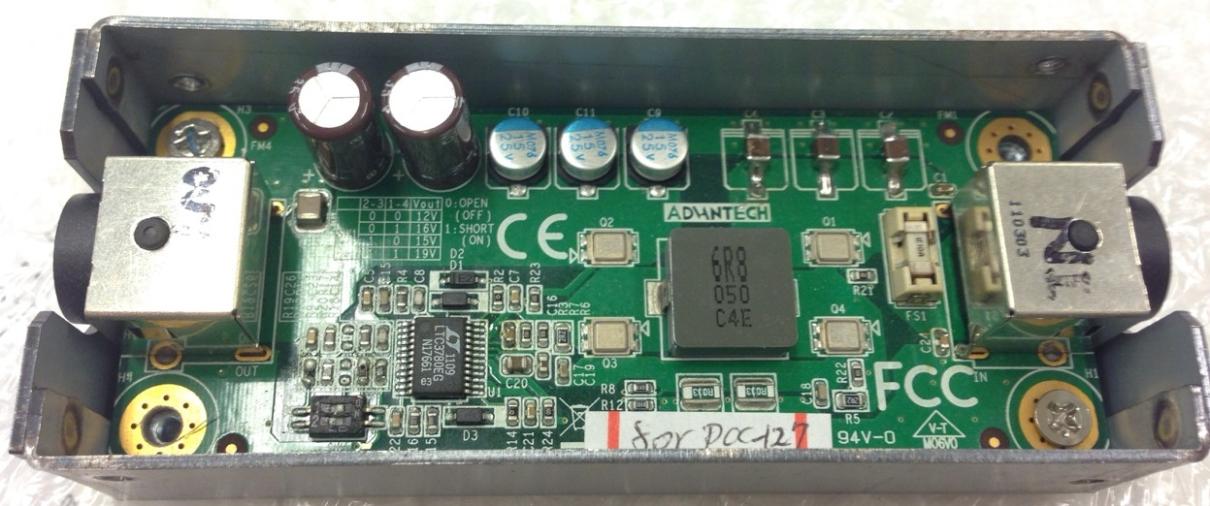 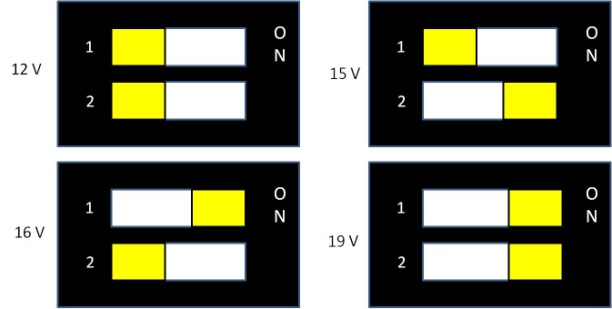 Data Create14/10/13Release Note■ Internal ■ ExternalCategory FAQProduct GroupSAGFunctionPowerRelated OSRelated ProductAMiSAMiSAMiS